河南省药学会文件豫药会〔2021〕92 号---------------------------------------------------关于召开2021年河南省药学会学术年会的通知（第三轮）河南省药学会各专业委员会、各省辖市药学会、各有关单位药学工作者：2021年是中国共产党成立100周年，是我国第二个百年奋斗目标的起始之年，也是第十四个五年规划的开局之年，为深入学习宣传贯彻习近平新时代中国特色社会主义思想、党的十九大、十九届二中、三中、四中、五中、六中全会和河南省第十一次党代会精神，适应新发展阶段要求，进一步增强和激发全省医药科技工作者的凝聚力和创新力，不断推进以人民健康为中心的医药卫生事业高质量发展，助力谱写新时代中原更加出彩的绚丽篇章，2021年河南省药学会学术年会定于2021年12月10日-19日在线召开。现将会议有关事宜通知如下：会议主题融合大药学，护航大健康会议时间及形式会议时间：2021年12月10-19日。    12月10日下午，河南省药学会药品不良反应典型案例分享会议（闭门会）、眼科药学专委会成立大会暨第一届河南省眼科药学学术会议（闭门会）；12月11日全天，主会场及医院药学分会场（7个学分）；12月15日下午，药物治疗学及药物分析分会场；12月17日下午，药事管理分会场（3个学分）；12月19日上午，药物警戒分会场；12月19日全天，药学信息化分会场（6个学分）。会议形式：健康大河南、医药卫生报直播平台，扫描下方二维码进入会议。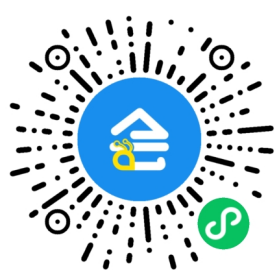 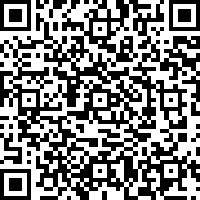 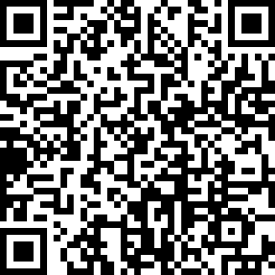 11日：主会场、分会场一直播二维码        15日：药物治疗学分会场直播二维码       15日：药物分析分会场直播二维码 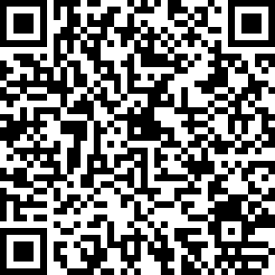 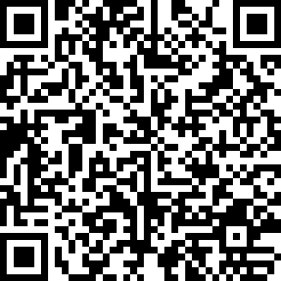 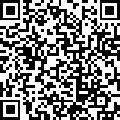  17日：药事管理分会场直播二维码              19日：药物警戒分会场直播二维码        19日：药学信息化分会场直播二维码三、会议日程（见附件）四、会议报名及注册1.自通知下发之日起，即可报名，扫描下方二维码进入报名页面，信息完善提交后，完成报名；在不同时间点报名的代表，参加报名之后的会议，2021年12月15日报名通道关闭。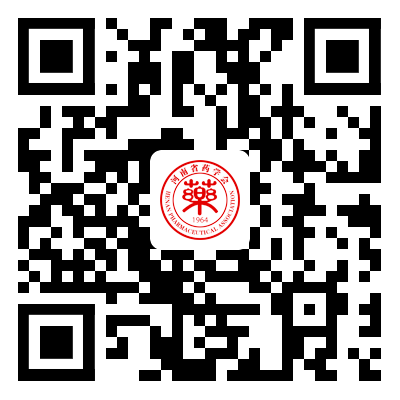 报名二维码2.注册费用需要学分的代表需缴纳会议注册费200元，不需要学分的代表免费在线参会。3.缴费方式（1）支付宝用户扫描下方的图片即可缴费。缴费时请备注 “单位+姓名”并及时截图保存凭证，以便领取发票时核实。本次会议不支持微信支付。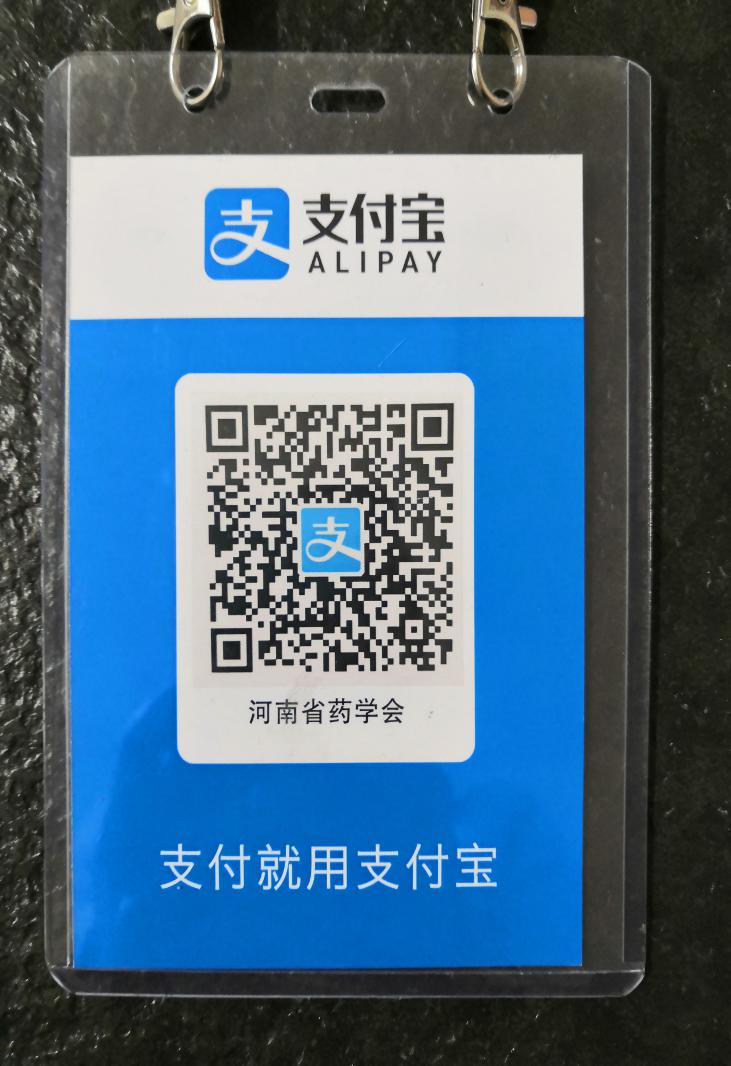    支付二维码（2）汇款至以下帐户：户      名：河南省药学会开  户  行：交通银行郑州优胜南路支行开户行行号：301491000697账      号：411062200018000038640五、学分授予及领取1.学分授予：本项目已备案，项目编号分别为：2021-13-05-01（河南省继续医学教育Ι类学分7分）、2021-13-04-01（河南省继续医学教育Ι类学分3分）、2021-13-05-05（河南省继续医学教育Ι类学分6分），缴费代表按完成扫码、打卡及规定学时，将授予对应学分。2.学分领取：（1）缴费代表首先需完成直播链接界面的报名（扫描各会场直播二维码或点击有关会议链接填写信息完成报名，后台自动统计参会时长）；（2）会议开始时扫描直播主背景屏或直播界面下方的签到小程序码，点击会议注册模块，完成注册；（3）注册成功后，再次扫描直播二维码或点击会议链接参加会议。非缴费代表可跳过以上程序；    3.注意事项：缴费代表每半天会议在线时长2小时（1天4小时）、签到二维码注册成功，完成直播界面打卡（打卡弹窗在直播界面不定期弹出），满足以上条件，方可领取对应学分。    4.学分打印：会议结束30个工作日后，进入河南医学网--继续教育--继续教育管理平台--学分信息--省级学分查询打印--输入姓名、身份证号--搜索--电子证书--打印证书，完成打印。六、联系方式联系人：贺  霞  15617518756孙  喆  17700641906邮  箱：hnsyxh2019@163.com网  址：www.hnsyxh.cn    2021年12月9日附件     2021年河南省药学会学术年会日程（12月10日）2021年河南省药学会学术年会日程（12月11日）2021年河南省药学会学术年会日程（12月15日）   2021年河南省药学会学术年会日程（12月17日下午、19日上午）2021年河南省药学会学术年会日程（12月19日全天）分会场一、眼科药学专业委员会成立大会暨第一届眼科药学学术会议分会场一、眼科药学专业委员会成立大会暨第一届眼科药学学术会议分会场一、眼科药学专业委员会成立大会暨第一届眼科药学学术会议分会场一、眼科药学专业委员会成立大会暨第一届眼科药学学术会议分会场一、眼科药学专业委员会成立大会暨第一届眼科药学学术会议分会场一、眼科药学专业委员会成立大会暨第一届眼科药学学术会议时间内容内容讲 者讲 者主持13:50-14:00线上签到线上签到线上签到线上签到周天洋14:00-14:30（成立大会）1.宣读《关于批准眼科药学专委会成立的通知》          史艳玲  2.专委会筹备工作报告                                张俊杰3.选举产生委员、副主任委员、主任委员、秘书等（宣读邮寄选票统计结果）4.监事宣布监督意见                                  王豫辉5.宣布选举结果（见大屏幕）6.当选主任委员表态发言            7.药物制剂学专委会主委致贺词                        张振中  1.宣读《关于批准眼科药学专委会成立的通知》          史艳玲  2.专委会筹备工作报告                                张俊杰3.选举产生委员、副主任委员、主任委员、秘书等（宣读邮寄选票统计结果）4.监事宣布监督意见                                  王豫辉5.宣布选举结果（见大屏幕）6.当选主任委员表态发言            7.药物制剂学专委会主委致贺词                        张振中  1.宣读《关于批准眼科药学专委会成立的通知》          史艳玲  2.专委会筹备工作报告                                张俊杰3.选举产生委员、副主任委员、主任委员、秘书等（宣读邮寄选票统计结果）4.监事宣布监督意见                                  王豫辉5.宣布选举结果（见大屏幕）6.当选主任委员表态发言            7.药物制剂学专委会主委致贺词                        张振中  1.宣读《关于批准眼科药学专委会成立的通知》          史艳玲  2.专委会筹备工作报告                                张俊杰3.选举产生委员、副主任委员、主任委员、秘书等（宣读邮寄选票统计结果）4.监事宣布监督意见                                  王豫辉5.宣布选举结果（见大屏幕）6.当选主任委员表态发言            7.药物制剂学专委会主委致贺词                        张振中  贺  霞第一届河南省眼科药学学术会议第一届河南省眼科药学学术会议第一届河南省眼科药学学术会议第一届河南省眼科药学学术会议第一届河南省眼科药学学术会议第一届河南省眼科药学学术会议14:30-15:00几种黄斑部疾病的辩识几种黄斑部疾病的辩识几种黄斑部疾病的辩识北京协和医院        陈有信.周天洋15:00-15:30眼科超说明书用药管理探索眼科超说明书用药管理探索眼科超说明书用药管理探索北京同仁医院        张  弨   .周天洋15:30-16:00干眼角膜上皮细胞损伤治疗新思考干眼角膜上皮细胞损伤治疗新思考干眼角膜上皮细胞损伤治疗新思考河南省立眼科医院    赵东卿.周天洋16:00-16:30眼科创新药物的研发和转化眼科创新药物的研发和转化眼科创新药物的研发和转化中山大学眼科中心    王延东.周天洋16:30-16:50会议总结                   张俊杰会议总结                   张俊杰会议总结                   张俊杰会议总结                   张俊杰.周天洋分会场二、河南省药学会药品不良反应典型案例分享会议分会场二、河南省药学会药品不良反应典型案例分享会议分会场二、河南省药学会药品不良反应典型案例分享会议分会场二、河南省药学会药品不良反应典型案例分享会议分会场二、河南省药学会药品不良反应典型案例分享会议分会场二、河南省药学会药品不良反应典型案例分享会议时间内容提问及点评专家提问及点评专家提问及点评专家主持15:00-15:10会议致辞河南省药学会领导                 河南省人民医院领导               河南省药学会领导                 河南省人民医院领导               河南省药学会领导                 河南省人民医院领导               张 伟15:10-15:201号案例演讲漯河市中心医院               张建华漯河市中心医院               张建华漯河市中心医院               张建华张璐璐15:20-15:302号案例演讲郑州大学第一附属医院         朱振峰郑州大学第一附属医院         朱振峰郑州大学第一附属医院         朱振峰张璐璐15:30-15:403号案例演讲河南大学淮河医院             张永洲河南大学淮河医院             张永洲河南大学淮河医院             张永洲张璐璐15:40-15:504号案例演讲新乡医学院第一附属医院       卢乙众新乡医学院第一附属医院       卢乙众新乡医学院第一附属医院       卢乙众张璐璐15:50-16:005号案例演讲郑州大学第二附属医院         吴干斌郑州大学第二附属医院         吴干斌郑州大学第二附属医院         吴干斌张璐璐16:00-16:106号案例演讲郑州市中心医院               何  勐 郑州市中心医院               何  勐 郑州市中心医院               何  勐 赵成龙16:10-16:207号案例演讲郑州人民医院                 陈  楠郑州人民医院                 陈  楠郑州人民医院                 陈  楠赵成龙16:20-16:308号案例演讲河南省肿瘤医院               张文周河南省肿瘤医院               张文周河南省肿瘤医院               张文周赵成龙16:30-16:409号案例演讲郑州大学第一附属医院         齐跃东郑州大学第一附属医院         齐跃东郑州大学第一附属医院         齐跃东赵成龙16:40-16:5010号案例演讲河南省人民医院               王姣峰河南省人民医院               王姣峰河南省人民医院               王姣峰赵成龙16:50-17:00专家点评：郑州大学               刘  伟                濮阳市油田总医院       李  东 专家点评：郑州大学               刘  伟                濮阳市油田总医院       李  东 专家点评：郑州大学               刘  伟                濮阳市油田总医院       李  东 专家点评：郑州大学               刘  伟                濮阳市油田总医院       李  东 张 伟17:00-17:05结果公布及总结结果公布及总结结果公布及总结结果公布及总结张 伟时 间内 容讲 者主持人主会场主会场主会场主会场09:00--09:30（开幕式）1.领导致辞2.2021年度河南药学科学技术奖颁奖仪式致辞嘉宾：河南省药学会         常俊标 河南省科学技术协会   邓洪军河南省卫生健康委     阚全程  史艳玲 李  军09:30--10:101.1类抗病毒新药--FNC的研究河南省药学会理事长     常俊标 刘宏民10:10--10:50机器学习与真实世界数据助力药品综合评价四川省人民医院         童荣生   李学林10:50--11:30中药临床药师培训基地建设与培养北京中医药大学东方医院                        曹俊岭李学林分会场三、医院药学分会场分会场三、医院药学分会场分会场三、医院药学分会场分会场三、医院药学分会场时 间内 容讲 者主持人13:30--13:40医院药学专委会主委致辞郑州大学第一附属医院   张晓坚马培志13:40-14:15医院药学高质量发展理论探索与实践中南大学湘雅二院       向大雄马培志14:20-14:55注重临床药师综合素质培养，助推临床药学学科建设上海交通大学附属仁济医院                     林厚文唐进法15:00-15:35基于人工智能的临床药学决策研究与实践北医三院               赵荣生唐进法15:40-16:35最佳临床药学实践，为ERAS实施保驾护航重庆医科大学第一附属医院                     邱  峰焦红军16:40-17:15夯实基础，助力临床药学学科发展郑州大学第一附属医院   李朵璐卢乙众分会场四、药物治疗学分会场--“三知杯”豫楚医药协同药物治疗实践示范案例分享交流论坛分会场四、药物治疗学分会场--“三知杯”豫楚医药协同药物治疗实践示范案例分享交流论坛分会场四、药物治疗学分会场--“三知杯”豫楚医药协同药物治疗实践示范案例分享交流论坛分会场四、药物治疗学分会场--“三知杯”豫楚医药协同药物治疗实践示范案例分享交流论坛时 间内 容讲 者主持人14:00-14:20论坛致辞：河南省卫建委药政处处长                               孙  威河南省药学会秘书长                                   史艳玲论坛致辞：河南省卫建委药政处处长                               孙  威河南省药学会秘书长                                   史艳玲张思森14:20-14:401号案例演讲郑州大学第五附属医院     时  磊陈  楠14:40-15:002号案例演讲河南中医药大学第一附属医院    李春晓陈  楠15:00-15:203号案例演讲河南大学淮河医院         张永洲陈  楠15:20-15:404号案例演讲郑州大学第一附属医院     周玉冰陈  楠15:40-16:005号案例演讲许昌中心医院             赵  亮陈  楠16:00-16:206号案例演讲郑州大学第三附属医院     任艳丽 何  勐16:20-16:407号案例演讲郑州人民医院             陈  楠何  勐16:40-16:508号案例演讲郑州市第七人民医院       袁冬冬何  勐16:50-17:109号案例演讲河南科技大学第一附属医院     娄朝晅何  勐17:10-17:3010号案例演讲安阳市人民医院           吴方红何  勐17:30-17:50论坛总结陈  楠陈  楠分会场五、药物分析分会场分会场五、药物分析分会场分会场五、药物分析分会场分会场五、药物分析分会场14:50--15:00会议致辞河南省药学会副理事长     王云龙         刘  英15:00-15:30河南省注射剂生产品种分析河南食品药品检验所       闻京伟杜  斌15:35-16:05《中国药典》2020年版二部抗生素药品增修订介绍河南食品药品检验所       李  茜杜  斌16:10-16:30小容量注射剂炭化问题成因分析及解决办法河南润弘制药股份有限公司   刘  正陈  杰16:35-16:55流感疫苗质量控制及方法学研究进展河南食品药品检验所       齐乃松陈  杰17:00-17:20手性拆分之液相色谱法河南食品药品检验所       李  杨陈  杰17:20-17:30会议总结河南食品药品检验所             刘   英河南食品药品检验所             刘   英12月17日下午：分会场六、药事管理分会场--药事管理与药学服务学术会议12月17日下午：分会场六、药事管理分会场--药事管理与药学服务学术会议12月17日下午：分会场六、药事管理分会场--药事管理与药学服务学术会议12月17日下午：分会场六、药事管理分会场--药事管理与药学服务学术会议时间内容讲者主持14:30-14:40会议致辞会议致辞胡幼红14:40-15:204+7带量采购与药事管理云南省第三人民医院        蔡  琳刘  伟15:20-15:50带量采购相关问题讨论河南省中医院              赵  旭中山大学附属第一医院      黎曙霞郑州大学第二附属医院      焦红军北京中医药大学东直门医院      华国栋 刘  伟15:50-16:30医保DRG支付与合理用药陕西省人民医院            张  鹏刘  平16:30-17:00DRGS相关问题讨论云南省第一人民医院        曹  玮 武汉市第五医院            吴胜林 郑州市第一人民医院        游广辉 郑州市第六人民医院        李  爽
郑州市第七人民医院        袁冬冬刘  平17:00-17:10会议总结郑州大学第一附属医院           胡幼红郑州大学第一附属医院           胡幼红12月19日上午：分会场七、药物警戒分会场12月19日上午：分会场七、药物警戒分会场12月19日上午：分会场七、药物警戒分会场12月19日上午：分会场七、药物警戒分会场时间内容讲者主持08:30-08:40会议致辞河南省药学会领导 河南省人民医院领导 张  伟08:40-09:30ADR监测工作中的风险信号筛选与药物警戒实践中国人民解放军总医院      郭代红焦红军09:30-10:20河南省药品安全性监测工作发展现状河南省药品评价中心        夏旭东唐进法10:20-11:15基于CHPS的真实世界研究与不良反应触发器研究广东省人民医院            赖伟华张永洲11:10-11:15休  息休  息休  息11:15-11:30案例汇报一案例汇报一齐跃东11:30-11:45案例汇报二案例汇报二齐跃东11:45-12:00案例汇报三案例汇报三齐跃东12:00-12:05会议总结河南省人民医院      张  伟齐跃东药学信息化分会场--2021年药学信息化学术年会药学信息化分会场--2021年药学信息化学术年会药学信息化分会场--2021年药学信息化学术年会药学信息化分会场--2021年药学信息化学术年会药学信息化分会场--2021年药学信息化学术年会时间内容内容讲者主持人08:30-08:45开幕式（领导致辞）河南省药学会药学信息化专委会主任委员      李学林河南省药学会秘书长                  史艳玲河南省药学会药学信息化专委会主任委员      李学林河南省药学会秘书长                  史艳玲周  鹏08:45-09:15河南医保支付方式改革河南医保支付方式改革元旭红马培志焦红军09:15-9:45DRG支付方式下如何开展医院精细化管理DRG支付方式下如何开展医院精细化管理潘宏铭马培志焦红军09:45-10:00休  息休  息休  息休  息10:00-10:30药学监护技术规范药学监护技术规范李春晓张文周陈  楠10:30-10:50药历书写基本规范药历书写基本规范凌  霄张文周陈  楠10:50-11:10临床药师工作站设置与电子药历研发临床药师工作站设置与电子药历研发徐  涛张文周陈  楠11:10-11:40中药饮片合理用药软件研发及验证研究中药饮片合理用药软件研发及验证研究李学林李晓萍刘永新11:40-12:00中药饮片合理用药软件功能设置与应用方法中药饮片合理用药软件功能设置与应用方法丁晶晶李晓萍刘永新12:00-13:30午    餐午    餐午    餐午    餐13:30-14:00信息拓展在临床药学工作中的实践信息拓展在临床药学工作中的实践夏  雨任艳丽张涛志14:00-14:20信息化建设促进医院药学服务高质量发展信息化建设促进医院药学服务高质量发展马姝丽任艳丽张涛志14:20-14:40信息化在医院药事管理工作中的实际应用信息化在医院药事管理工作中的实际应用杨慧玲任艳丽张涛志14:40-15:00坚持问题导向打通信息堵点构建以价值医疗为导向的品质化药学服务坚持问题导向打通信息堵点构建以价值医疗为导向的品质化药学服务张  玮任艳丽张涛志15:00-15:20药师能力提升与药学信息化建设药师能力提升与药学信息化建设赵成龙任艳丽张涛志15:20-15:30休     息休     息休     息休     息15:30-16:00医院定制化处方集与规范治疗医院定制化处方集与规范治疗陈忠东李  军方凤琴16:00-16:30互联网医院处方流转工作总结及未来展望互联网医院处方流转工作总结及未来展望曹天平李  军方凤琴16:30-17:00处方流转平台建设与运营交流处方流转平台建设与运营交流朱华颖李  军方凤琴17:00-17:20互联网药学服务的发展与思考互联网药学服务的发展与思考陈成群李  军方凤琴17:20-17:40无人药房建设与应用无人药房建设与应用常惠礼李  军方凤琴17:40-18:00讨论与总结讨论与总结讨论与总结李学林河南省药学会办公室                     2021年12月9日 印发                               　